                                                                                                                                                  УТВЕРЖДАЮ:
                                                                                                          Директор МБУ «Прибайкальская ЦБС»
                                                                                                           ____________________Л.М. Симонова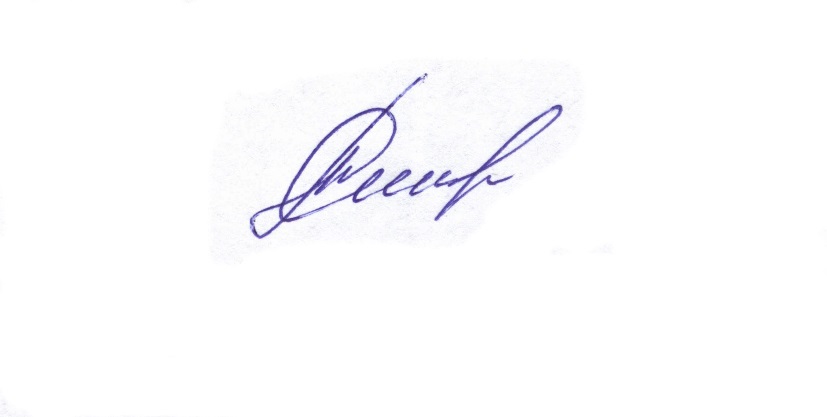 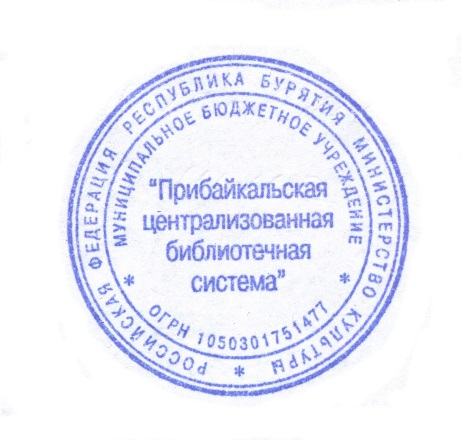 ПОЛОЖЕНИЕРайонной акции «Фольклор народов Республики Бурятия»,в рамках Года народного искусства и нематериального                                                                                    культурного наследия,  95 - летия со дня рождения сказителя фольклорных сказок И.И.Богачука.Общие положенияНастоящее Положение определяет порядок, цели, задачи и сроки проведения  акции «Фольклор народов Бурятии» (далее — Акция);Акция является мероприятием, направленным на популяризацию народного искусства, этнокультурного многообразия, культурной самобытности всех народов, проживающих в Республике Бурятия;Организатор Акции — Муниципальное бюджетное учреждение   «Прибайкальская межпоселенческая центральная библиотека».Цель и задачи АкцииЦели:формирование интереса к историческому наследию и культурным ценностям народов, проживающих на территории  Республики Бурятия;популяризация народной культуры жителей Республики Бурятия;Задачи:развитие творческих способностей участников акции;привлечение детей и подростков к чтению;продвижение семейного чтения.Участники Акции3.1. Участниками Акции могут стать учреждения культуры и образования,  творческие объединения, а также все желающие.Предоставление работы для участия в Акции и заполнение заявки является согласием участника Акции или законного представителя участника Акции до 14 лет с условиями Акции и с правом организатора на обработку персональных данных и размещения работ в сети Интернет.Условия и порядок проведения АкцииАкция проводится с 1марта по 1 мая 2022 года в дистанционном режиме, по видеоматериалам участников Акции;Участники Акции записывают и предоставляют видеоматериал. Хронометраж видеозаписи не должен превышать 4 мин. Выбор и количество народных сказок, быличек, преданий, благопожеланий и т.д. не ограничен.Акция проводится в 2-х номинациях:«живое» чтение сказок, быличек, легенд, преданий, благопожеланий и др.  народов Республики Бурятии (видеозапись чтения не более 4 мин.);этнические особенности сказок народов Республики Бурятия в любом мультимедийном формате (презентация, видеоролик (не более 4 мин.)Желающие принять участие в Акции должны выполнить следующие условия:стать	подписчиком	сообщества «Прибайкальская библиотека» https://vk.com/away.php?to=https%3A%2F%2Finvite.viber.com%2F%3Fg2%3DAQA55EZATo1NTUtjPibxHSQSDAsvdVT1VzF3AjPv7ViPRyuE81Nqcp%252BlHMuzbPea&cc_key=   разместить в группе свою работу в любом мультимедийном формате     с указанием номинации, народности и названия сказки, былички, предания и др.;  использовать обязательные	хештеги #Прибайкальскаябиблиотека #ФольклорнародовБурятии2022;отправить Заявку участника на электронную почту pribaykalskayaoo@bk.ru ;К участию будут приниматься работы любого формата (видеоматериалы, презентации и т.д.);Один участник может предоставить неограниченное число публикаций;Организатор осуществляет информационное сопровождение хода Акции.Подведение итогов АкцииВ течение 10 рабочих дней, после завершения Акции все участники получат «Сертификат участника» с указанием номинации в электронном виде.